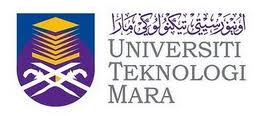 BORANG PERMOHONAN MENJADI STAF RESIDENT KOLEJ (SRK)1 .BUTIR-BUTIR PERIBADI2. BUTIR – BUTIR  KELUARGA2.1	Nama Isteri / Suami 	:	...................................................................................................2.2.	Jika Suami / Isteri Bekerja, Sila Nyatakan	2.2.1 	Tempat Kerja 	:	.........................................................................................	2.2.2	Jawatan		:	..............................................................................	2.2.3	Gaji Sebulan	:	...........................................................	2.2.4	Bilangan Anak	:	............................................................3.PENGALAMAN DAN MINAT DALAM BIDANG KEMAJUAN PELAJAR (STUDENT DEVELOPMENT)	3.1 	Nyatakan penglibatan anda dalam kegiatan pelajar pada masa ini.		........................................................................................................................................................		........................................................................................................................................................	3.2	Nyatakan pengalaman anda dalam bidang kemajuan pelajar		.........................................................................................................................................................		.........................................................................................................................................................	3.3	Apakah kelemahan pentadbiran asrama yang anda nampak pada masa ini		.........................................................................................................................................................		.........................................................................................................................................................3.3.1	Bagaimana anda boleh menolong mengatasi kelemahan ini jika anda dilantik sebagai 			Staf Resident Kolej(SRK).			..........................................................................................................................................			.........................................................................................................................................3.4	Sebagai Staf Resident Kolej bagaimana anda boleh mewujudkan  semangat kakitangan (asprit do corps) dikalangan pelajar-pelajar..........................................................................................................................................................................................................................................................................................................................................................................................................................................................................	4. MAKLUMAT – MAKLUMAT LAIN 		4.1	Nyatakan  sebab-sebab anda berminat menjadi Staf Resident Kolej(SRK)			.........................................................................................................................................			........................................................................................................................................			........................................................................................................................................		4.2	Apakah sumbangan yang akan dapat anda berikan sekiranya anda terpilih menjadi Staf Resident kolej(SRK)...........................................................................................................................................	...................................................................................................................................................................................................................................................................................TARIKH	:	................................................................		....................................................................								         (TANDATANGAN PEMOHON)UNTUK KEGUNAAN PEJABAT SAHAJAPermohonan Diterima Pada  : ...........................................................................................................Ulasan Untuk Pertimbangan Jawatankuasa Staf Resident Kolej....................................................................................................................................................................................................................................................................................................................................................................................................................................................................................................................................................................................................................................................................................................................................................2/2/2015GAMBAR1.1 Nama..............................................................1.2 : No.K/P..............................................................1.3 Jawatan Sekarang...............................................................1.4 : Bahagian...............................................................1.5 Gaji Sebulan...............................................................1.6 Gred Gaji...............................................................1.7 No Pekerja...............................................................1.8 : Tarikh Mula Berkhidmat Di Uitm ................................................................1.9 jawatan ...............................................................1.10 Kenderaan.................................................................1.11 No.Pendaftaran Kenderaan..............................................................